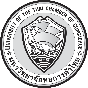 ฝ่ายวิชาการ มหาวิทยาลัยหอการค้าไทย แบบตรวจสอบคุณสมบัติอาจารย์ผู้รับผิดชอบหลักสูตร/อาจารย์ประจำหลักสูตร เรื่อง	การขอตรวจสอบคุณสมบัติอาจารย์ผู้รับผิดชอบหลักสูตร/อาจารย์ประจำหลักสูตร  เรียน	ผู้ช่วยอธิการบดีฝ่ายวิจัยและบริการธุรกิจสิ่งที่ส่งมาด้วย	1. ตารางแสดงรายละเอียดคุณวุฒิของอาจารย์ผู้รับผิดชอบหลักสูตร/อาจารย์ประจำหลักสูตร จำนวน 1 ชุด	    2. ตารางแสดงรายะละเอียดผลงานทางวิชาการ ของอาจารย์ผู้รับผิดชอบหลักสูตร/อาจารย์ประจำหลักสูตร จำนวน 1 ชุด	    3. แบบเสนอปรับปรุงแก้ไขหลักสูตร (สมอ.08) จำนวน 1 ชุด (กรณีปรับปรุงเล็กน้อย)ด้วยหลักสูตร............................ สาขาวิชา................................ หลักสูตรใหม่/ปรับปรุง พ.ศ. ............... คณะ........................................ กำลังจะดำเนินการปรับปรุงรายชื่ออาจารย์ผู้รับผิดชอบหลักสูตร/อาจารย์ประจำหลักสูตร ดังนั้นเพื่อให้เป็นไปตามเกณฑ์มาตรฐานหลักสูตรที่กำหนดจึงขอความอนุเคราะห์จากท่านในการดำเนินการตรวจสอบคุณสมบัติอาจารย์ผู้รับผิดชอบหลักสูตร/อาจารย์ประจำหลักสูตร เพื่อที่หลักสูตรฯ จะได้ดำเนินการต่อไป จึงเรียนมาเพื่อโปรดอนุเคราะห์ 							ลงชื่อ	........................................................................								(.....................................................................)							      	       หัวหน้า/ผู้อำนวยการหลักสูตร							ลงชื่อ	........................................................................								(.....................................................................)					                            	        คณบดีคณะ..................................----------------------------------------------------------------------------------------------------------------------------------------สำนักวิชาการได้ตรวจสอบคุณสมบัติและผลงานวิชาการของอาจารย์ผู้รับผิดชอบหลักสูตร/อาจารย์ประจำหลักสูตรแล้ว  มีความเห็นดังนี้ตารางแสดงข้อมูลของอาจารย์ผู้รับผิดชอบหลักสูตร/อาจารย์ประจำหลักสูตรหมายเหตุ *คุณวุฒิการศึกษาให้ระบุเป็นภาษาไทย ถึงแม้ว่าจะจบหลักสูตรนานาชาติ หรือหลักสูตรภาคภาษาอังกฤษ ยกเว้นจบการศึกษาจากต่างประเทศให้ระบุเป็นภาษาอังกฤษได้แนวทางการเขียนผลงานทางวิชาการตามเกณฑ์มาตรฐานหลักสูตรระดับอุดมศึกษา พ.ศ. 2565 
ในระบบ CHECOโปรดศึกษารายละเอียดประเภทของผลงานทางวิชาการตามเอกสารแนบท้ายระเบียบคณะกรรมการการอุดมศึกษา          ว่าด้วย มาตรฐานหลักเกณฑ์และวิธีการแต่งตั้งคณาจารย์ในสถาบันอุดมศึกษาเอกชนให้ดำรงตาแหน่งทางวิชาการ พ.ศ. 2565 จากเว็บไซต์ของกองวิชาการที่ http://department.utcc.ac.th/academic-division/academic-ranking/ กรุณาเขียนให้ถูกต้องตามแบบฟอร์มเพื่อเป็นข้อมูลสำหรับกรอกในระบบ CHECO และถูกต้องตามหลักการเขียนบรรณานุกรม โดยให้ใช้รูปแบบบรรณานุกรมแบบ APA (American Psychological. Association) (โปรดดูตัวอย่าง) เรียงลำดับการเขียนผลงานทางวิชาการ จากปีปัจจุบันย้อนหลัง 5 ปี เท่านั้น โดยให้นับตามปีปฏิทิน ทั้งนี้ ต้องเป็นผลงานที่ตีพิมพ์ก่อนวันที่สภามหาวิทยาลัยอนุมัติหลักสูตรต้องมีจำนวนผลงานอย่างน้อยตามเกณฑ์มาตรฐานหลักสูตรระดับอุดมศึกษา 2565 ดังนี้ระดับปริญญาตรีต้องมีผลงานอย่างน้อย 1 รายการ ในรอบ 5 ปี ย้อนหลังระดับบัณฑิตศึกษาต้องมีผลงานอย่างน้อย 3 รายการ ในรอบ 5 ปี ย้อนหลัง โดยอย่างน้อย 1 รายการต้องเป็นผลงานวิจัยระบุเดือนและปีที่เผยแพร่ผลงานทางวิชาการเจ้าของผลงานทางวิชาการต้องระบุว่าผลงานทางวิชาการอยู่ในฐานข้อมูลใด ตามระเบียบคณะกรรมการการอุดมศึกษา ว่าด้วย มาตรฐานหลักเกณฑ์และวิธีการแต่งตั้งคณาจารย์ในสถาบันอุดมศึกษาเอกชนให้ดำรงตาแหน่งทางวิชาการ พ.ศ. 2565 และประกาศ กกอ. ที่เกี่ยวข้อง  โดยดูรายละเอียดจากเว็บไซต์ของกองวิชาการที่ http://department.utcc.ac.th/academic-division/academic-ranking/ แนบ file ผลงานทางวิชาการและ Print Out ฐานข้อมูล ผ่านระบบ Less Paper พร้อมบันทึกและแบบฟอร์มลงนามรับรองเพื่อยืนยันความถูกต้องของข้อมูลหมายเหตุขอให้ทุกท่านตระหนัก และตรวจสอบข้อมูลของตนเองให้ถูกต้อง เนื่องจากการเขียนผลงานที่ไม่ถูกต้องตามหลักการเขียนบรรณานุกรม มีผลทำให้หลักสูตรนั้นไม่ได้รับทราบการให้ความเห็นชอบหลักสูตรจาก สป.อว. และถูกส่งคืน ซึ่งส่งผลให้การพิจารณารับทราบหลักสูตรล่าช้าแบบฟอร์มระบุผลงานทางวิชาการและเกณฑ์มาตรฐานของอาจารย์ผู้รับผิดชอบหลักสูตรและอาจารย์ประจำหลักสูตรบนระบบพิจารณาความสอดคล้องระดับอุดมศึกษา (CHECO)หลักสูตร............................... สาขาวิชา.............................. หลักสูตรใหม่/ปรับปรุง พ.ศ. ............. คณะ....................................1. ผู้อำนวยการสำนักวิชาการ2. ผู้ช่วยอธิการบดีฝ่ายวิจัยและบริการธุรกิจ  ………………………………………………………..................................……  ……………………………….................................……………………………เป็นไปตามเกณฑ์มาตรฐานหลักสูตรฯไม่เป็นไปตามเกณฑ์มาตรฐานหลักสูตรฯ                  ลงนาม ........………………………………………..                      (…………………………………………..)                                  …..…./…..…./…..….              ลงนาม 	………………………………….………..	            (…………………………………………..)	             …..…./…..…../.........ลำดับตำแหน่งทางวิชาการชื่อ – สกุลคุณวุฒิการศึกษา*(เรียงลำดับจากคุณวุฒิสูงสุดถึงระดับปริญญาตรี)คุณวุฒิการศึกษา*(เรียงลำดับจากคุณวุฒิสูงสุดถึงระดับปริญญาตรี)คุณวุฒิการศึกษา*(เรียงลำดับจากคุณวุฒิสูงสุดถึงระดับปริญญาตรี)ปีที่สำเร็จการศึกษาพ.ศ.ลำดับตำแหน่งทางวิชาการชื่อ – สกุลคุณวุฒิสาขาวิชาสำเร็จการศึกษาจากสถาบันปีที่สำเร็จการศึกษาพ.ศ.1อาจารย์ผู้ช่วยศาสตราจารย์(ระบุ..เช่นบริหารธุรกิจ/....)รองศาสตราจารย์(ระบุ..เช่นบริหารธุรกิจ/....)ศาสตราจารย์(ระบุ..เช่นบริหารธุรกิจ/....)นาย/นาง/นางสาวปร.ด.ศศ.ม.บธ.บ.การจัดการมหาวิทยาลัย2.3.4.5.ชื่อ – สกุล (ภาษาไทย)ชื่อ – สกุล (ภาษาอังกฤษ)	ชื่อผลงานทางวิชาการ (เขียนตามหลักการเขียนบรรณานุกรมแบบ APA)(ผลงานทางวิชาการตามเกณฑ์มาตรฐานย้อนหลัง 5 ปี)เกณฑ์มาตรฐานของผลงานทางวิชาการบนระบบพิจารณาความสอดคล้องระดับอุดมศึกษา (CHECO)เผยแพร่ผลงานวิชาการเผยแพร่ผลงานวิชาการชื่อผลงานทางวิชาการ (เขียนตามหลักการเขียนบรรณานุกรมแบบ APA)(ผลงานทางวิชาการตามเกณฑ์มาตรฐานย้อนหลัง 5 ปี)เกณฑ์มาตรฐานของผลงานทางวิชาการบนระบบพิจารณาความสอดคล้องระดับอุดมศึกษา (CHECO)เดือนปี พ.ศ.งานสร้างสรรค์ที่ได้รับการเผยแพร่ในระดับความร่วมมือระหว่างประเทศ (ค่าเฉลี่ยน้ำหนัก 0.8)งานสร้างสรรค์ที่ได้รับการเผยแพร่ในระดับชาติ (ค่าเฉลี่ยน้ำหนัก 0.6)งานสร้างสรรค์ที่ได้รับการเผยแพร่ในระดับนานาชาติ (ค่าเฉลี่ยน้ำหนัก 1)งานสร้างสรรค์ที่ได้รับการเผยแพร่ในระดับภูมิภาคอาเซียน (ค่าเฉลี่ยน้ำหนัก 1)งานสร้างสรรค์ที่ได้รับการเผยแพร่ในระดับสถาบัน (ค่าเฉลี่ยน้ำหนัก 04)งานสร้างสรรค์ที่มีการเผยแพร่สู่สาธารณะในลักษณะใดลักษณะหนึ่ง หรือผ่านสื่ออิเล็กทรอนิกส์ online (ค่าเฉลี่ยน้ำหนัก 0.2)ชื่อผลงานทางวิชาการ (เขียนตามหลักการเขียนบรรณานุกรมแบบ APA)(ผลงานทางวิชาการตามเกณฑ์มาตรฐานย้อนหลัง 5 ปี)ชื่อผลงานทางวิชาการ (เขียนตามหลักการเขียนบรรณานุกรมแบบ APA)(ผลงานทางวิชาการตามเกณฑ์มาตรฐานย้อนหลัง 5 ปี)เกณฑ์มาตรฐานของผลงานทางวิชาการบนระบบพิจารณาความสอดคล้องระดับอุดมศึกษา (CHECO)เผยแพร่ผลงานวิชาการเผยแพร่ผลงานวิชาการเผยแพร่ผลงานวิชาการชื่อผลงานทางวิชาการ (เขียนตามหลักการเขียนบรรณานุกรมแบบ APA)(ผลงานทางวิชาการตามเกณฑ์มาตรฐานย้อนหลัง 5 ปี)ชื่อผลงานทางวิชาการ (เขียนตามหลักการเขียนบรรณานุกรมแบบ APA)(ผลงานทางวิชาการตามเกณฑ์มาตรฐานย้อนหลัง 5 ปี)เกณฑ์มาตรฐานของผลงานทางวิชาการบนระบบพิจารณาความสอดคล้องระดับอุดมศึกษา (CHECO)เดือนเดือนปี พ.ศ.ตำราหรือหนังสือที่ได้รับการประเมิน* ผ่านเกณฑ์การขอรับตำแหน่งทางวิชาการแล้ว (ค่าเฉลี่ยน้ำหนัก 1)*ต้องแสดงหลักฐานว่าผ่านการประเมินจาก Peer Reviewer จากหลากหลายสถาบัน (อย่างน้อย 2 คน)ตำราหรือหนังสือที่ผ่านการพิจารณา* ตามหลักเกณฑ์การประเมินตำแหน่งทางวิชาการแต่ไม่ได้นำมาขอรับการประเมินตำแหน่งทางวิชาการ (ค่าเฉลี่ยน้ำหนัก 1)*ต้องแสดงหลักฐานว่าผ่านการประเมินจาก Peer Reviewer จากหลากหลายสถาบัน (อย่างน้อย 2 คน)บทความวิจัยหรือบทความทางวิชาการที่ตีพิมพ์ในวารสารวิชาการที่ปรากฏในฐานข้อมูลกลุ่มที่ 2 (ค่าเฉลี่ยน้ำหนัก 0.6) *ต้องมีการตีพิมพ์อย่างต่อเนื่องอย่างน้อย 3 ปี และตรวจสอบคุณภาพบทความโดย Peer Reviewer จากหลากหลายสถาบันอย่างน้อย 3 คนชื่อผลงาน................................................................................................บทความวิจัยหรือบทความวิชาการฉบับสมบูรณ์ที่ตีพิมพ์ในรายงานสืบเนื่องจากการประชุมวิชาการระดับชาติ* (ค่าเฉลี่ยน้ำหนัก 0.2) *จัดร่วมกับสมาคมวิชาการ/วิชาชีพ และจัดอย่างต่อเนื่องไม่น้อยกว่า 5 ปีจัดร่วมกับสมาคมวิชาการ/วิชาชีพ................................................................................................บทความวิจัยหรือบทความวิชาการฉบับสมบูรณ์ที่ตีพิมพ์ในรายงานสืบเนื่องจากการประชุมวิชาการระดับชาติ* (ค่าเฉลี่ยน้ำหนัก 0.2) *จัดร่วมกับสมาคมวิชาการ/วิชาชีพ และจัดอย่างต่อเนื่องไม่น้อยกว่า 5 ปีชื่อผลงานทางวิชาการ (เขียนตามหลักการเขียนบรรณานุกรมแบบ APA)(ผลงานทางวิชาการตามเกณฑ์มาตรฐานย้อนหลัง 5 ปี)ชื่อผลงานทางวิชาการ (เขียนตามหลักการเขียนบรรณานุกรมแบบ APA)(ผลงานทางวิชาการตามเกณฑ์มาตรฐานย้อนหลัง 5 ปี)เกณฑ์มาตรฐานของผลงานทางวิชาการบนระบบพิจารณาความสอดคล้องระดับอุดมศึกษา (CHECO)เผยแพร่ผลงานวิชาการเผยแพร่ผลงานวิชาการชื่อผลงานทางวิชาการ (เขียนตามหลักการเขียนบรรณานุกรมแบบ APA)(ผลงานทางวิชาการตามเกณฑ์มาตรฐานย้อนหลัง 5 ปี)ชื่อผลงานทางวิชาการ (เขียนตามหลักการเขียนบรรณานุกรมแบบ APA)(ผลงานทางวิชาการตามเกณฑ์มาตรฐานย้อนหลัง 5 ปี)เกณฑ์มาตรฐานของผลงานทางวิชาการบนระบบพิจารณาความสอดคล้องระดับอุดมศึกษา (CHECO)เดือนปี พ.ศ.ชื่อผลงาน.....................................................................................................บทความวิจัยหรือบทความวิชาการฉบับสมบูรณ์ที่ตีพิมพ์ในรายงานสืบเนื่องจากการประชุมวิชาการระดับนานาชาติ* หรือในวารสารวิชาการระดับชาติที่มีอยู่ในฐานข้อมูล** (ค่าเฉลี่ยน้ำหนัก 0.4)*จัดร่วมกับสมาคมวิชาการ/วิชาชีพ และจัดอย่างต่อเนื่องไม่น้อยกว่า 5 ปีจัดร่วมกับสมาคมวิชาการ/วิชาชีพ*.....................................................................................................บทความวิจัยหรือบทความวิชาการฉบับสมบูรณ์ที่ตีพิมพ์ในรายงานสืบเนื่องจากการประชุมวิชาการระดับนานาชาติ* หรือในวารสารวิชาการระดับชาติที่มีอยู่ในฐานข้อมูล** (ค่าเฉลี่ยน้ำหนัก 0.4)*จัดร่วมกับสมาคมวิชาการ/วิชาชีพ และจัดอย่างต่อเนื่องไม่น้อยกว่า 5 ปีฐานข้อมูล**.....................................................................................................บทความวิจัยหรือบทความวิชาการฉบับสมบูรณ์ที่ตีพิมพ์ในรายงานสืบเนื่องจากการประชุมวิชาการระดับนานาชาติ* หรือในวารสารวิชาการระดับชาติที่มีอยู่ในฐานข้อมูล** (ค่าเฉลี่ยน้ำหนัก 0.4)*จัดร่วมกับสมาคมวิชาการ/วิชาชีพ และจัดอย่างต่อเนื่องไม่น้อยกว่า 5 ปีชื่อผลงาน.....................................................................................................บทความวิจัยหรือบทความวิชาการที่ตีพิมพ์ในวารสารวิชาการระดับนานาชาติที่อยู่ในฐานข้อมูล* ตามระเบียบคณะกรรมการการอุดมศึกษา ว่าด้วย หลักเกณฑ์การพิจารณาวารสารทางวิชาการสำหรับการเผยแพร่ลงานทางวิชาการ พ.ศ.2556 (ค่าเฉลี่ยน้ำหนัก 1)*ERIC, MathsciNet, Pubmed, Scopus, Web of Science (เฉพาะในฐานข้อมูล SCIE, SSCI และ AHCI เท่านั้น), JSTOR และ Project Museฐานข้อมูล*.....................................................................................................บทความวิจัยหรือบทความวิชาการที่ตีพิมพ์ในวารสารวิชาการระดับนานาชาติที่อยู่ในฐานข้อมูล* ตามระเบียบคณะกรรมการการอุดมศึกษา ว่าด้วย หลักเกณฑ์การพิจารณาวารสารทางวิชาการสำหรับการเผยแพร่ลงานทางวิชาการ พ.ศ.2556 (ค่าเฉลี่ยน้ำหนัก 1)*ERIC, MathsciNet, Pubmed, Scopus, Web of Science (เฉพาะในฐานข้อมูล SCIE, SSCI และ AHCI เท่านั้น), JSTOR และ Project Museชื่อผลงานทางวิชาการ (เขียนตามหลักการเขียนบรรณานุกรมแบบ APA)(ผลงานทางวิชาการตามเกณฑ์มาตรฐานย้อนหลัง 5 ปี)เกณฑ์มาตรฐานของผลงานทางวิชาการบนระบบพิจารณาความสอดคล้องระดับอุดมศึกษา (CHECO)เผยแพร่ผลงานวิชาการเผยแพร่ผลงานวิชาการเผยแพร่ผลงานวิชาการชื่อผลงานทางวิชาการ (เขียนตามหลักการเขียนบรรณานุกรมแบบ APA)(ผลงานทางวิชาการตามเกณฑ์มาตรฐานย้อนหลัง 5 ปี)เกณฑ์มาตรฐานของผลงานทางวิชาการบนระบบพิจารณาความสอดคล้องระดับอุดมศึกษา (CHECO)เดือนเดือนปี พ.ศ.บทความวิจัยหรือบทความวิชาการที่ตีพิมพ์ในวารสารวิชาการระดับนานาชาติที่ไม่อยู่ในฐานข้อมูล ตามระเบียบคณะกรรมการอุดมศึกษา ว่าด้วยหลักเกณฑ์การพิจารณาวารสารทางวิชาการสำหรับการเผยแพร่ผลงานทางวิชาการ พ.ศ.2556แต่สภามหาวิทยาลัยอนุมัติและจัดเป็น ประกาศให้ทราบเป็นการทั่วไป และแจ้งให้ กกอ. ทราบภายใน 30 วันนับแต่วันที่ออกประกาศ (ซึ่งไม่อยู่ใน Beall’s list) หรือ ตีพิมพ์ไว้ในวารสารวิชาการ* ที่ปรากฏในฐานข้อมูล TCI กลุ่มที่ 1 (ค่าเฉลี่ยน้ำหนัก 0.8) *ต้องมีการตีพิมพ์อย่างต่อเนื่องอย่างน้อย 3 ปี และตรวจสอบคุณภาพบทความโดย Readers จากหลากหลายสถาบันอย่างน้อย 3 คนผลงานค้นพบพันธุ์พืช พันธุ์สัตว์ ที่ค้นพบใหม่และได้รับการจดทะเบียน (ค่าเฉลี่ยน้ำหนัก 1)ผลงานที่ได้รับการจดสิทธิบัตร (ค่าเฉลี่ยน้ำหนัก 1)มีหลักฐานการนำสิทธิบัตรไปใช้หรือประยุกต์ใช้อย่างแพร่หลายในวงวิชาการหรือวิชาชีพที่เกี่ยวข้อง มีหลักฐานว่าได้ผ่านการประเมินโดยผู้ทรงคุณวุฒินสาขาวิชานั้น ๆ หรือสาขาวิชาที่เกี่ยวข้อง (Peer Reviewer) ที่มาจากหลากหลายสถาบัน (ไม่น้อยกว่า 2 คน)ชื่อผลงานทางวิชาการ (เขียนตามหลักการเขียนบรรณานุกรมแบบ APA)(ผลงานทางวิชาการตามเกณฑ์มาตรฐานย้อนหลัง 5 ปี)เกณฑ์มาตรฐานของผลงานทางวิชาการบนระบบพิจารณาความสอดคล้องระดับอุดมศึกษา (CHECO)เผยแพร่ผลงานวิชาการเผยแพร่ผลงานวิชาการเผยแพร่ผลงานวิชาการเผยแพร่ผลงานวิชาการชื่อผลงานทางวิชาการ (เขียนตามหลักการเขียนบรรณานุกรมแบบ APA)(ผลงานทางวิชาการตามเกณฑ์มาตรฐานย้อนหลัง 5 ปี)เกณฑ์มาตรฐานของผลงานทางวิชาการบนระบบพิจารณาความสอดคล้องระดับอุดมศึกษา (CHECO)เดือนเดือนเดือนปี พ.ศ.ผลงานวิจัยที่หน่วยงานหรือองค์กรระดับชาติว่าจ้างให้ดำเนินการ มีหลักฐานว่าได้เผยแพร่ไปยังวงวิชาการและวิชาชีพในสาขาวิชานั้นและสาขาวิชาที่เกี่ยวข้องอย่างกว้างขวาง (ไม่น้อยกว่า 20 แห่ง) Peer Reviewer  จะต้องไม่ใช่คณะกรรมการตรวจรับทุนหรือตรวจรับงานจ้างเพื่อให้งานวิจัยนั้นเป็นไปตามวัตถุประสงค์หรือข้อกำหนดของสัญญาจ้างเท่านั้นผลงานวิชาการรับใช้สังคมที่ได้รับการประเมินผ่านเกณฑ์การขอตำแหน่งทางวิชาการแล้วกรณีศึกษามีจำนวนอย่างน้อย 5 กรณีศึกษามีจำนวนหน้ารวมกันไม่น้อยกว่า 80 หน้ามีหลักฐานว่าได้ผ่านการประเมินคุณภาพโดยคณะผู้ทรงคุณวุฒิในสาขาวิชานั้น ๆ หรือสาขาวิชาที่เกี่ยวข้อง (Peer Reviewer) ที่มาจากหลากหลายสถาบันขอรับรองว่าผลงานทางวิชาการข้างต้น ไม่ใช่ส่วนหนึ่งของการศึกษาเพื่อรับปริญญา เป็นผลงานทางวิชาการที่ได้รับการเผยแพร่ตามหลักเกณฑ์ที่กำหนดในการพิจารณาแต่งตั้งให้บุคคลดำรงตำแหน่งทางวิชาการ เป็นผลงานทางวิชาการในรอบ 5 ปีย้อนหลัง และเขียนตามรูปแบบบรรณานุกรมพร้อมกันนี้ได้แนบ file ผลงานทางวิชาการที่อ้างถึงมาใน Less Paper แล้วลงชื่อ ………………………………………….        (……………………………………………………)       เจ้าของประวัติและผลงานทางวิชาการลงชื่อ ………………………………………….        (……………………………………………………)       เจ้าของประวัติและผลงานทางวิชาการลงชื่อ ………………………………………….        (……………………………………………………)       เจ้าของประวัติและผลงานทางวิชาการลงชื่อ ………………………………………….        (……………………………………………………)       เจ้าของประวัติและผลงานทางวิชาการลงชื่อ ………………………………………….        (……………………………………………………)       เจ้าของประวัติและผลงานทางวิชาการลงชื่อ ………………………………………….        (……………………………………………………)       เจ้าของประวัติและผลงานทางวิชาการ